	Obec Dřevěnice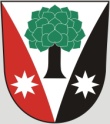 	Dřevěnice 56, 507 13 ŽelezniceVyřizuje:Lukavcová LudmilaDatum: 14.11.2016 601 395 386 Vrabec, 736 279 726 LukavcováDatové schránky: sska6siEmail: ou.drevenice@tiscali.czInternetové stránky: www.drevenice.orgPozvánkana zasedání zastupitelstva obce Dřevěnice21. listopadu 2016 od 17.30 hodinProgram jednáníÚkoly z minulého jednání zastupitelstvaNávrh rozpočtu na rok 2017RůznéMgr. Dušan Vrabec                             starosta obce Dřevěnice